č. tisku.: R-0 3581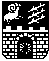 Městská část Praha 6Rada městské části  Usnesení ze dne 29.11.2021č. 3045 / 21Obecné zásady a požadavky pro budování veřejných sítí elektronických komunikací (SEK) a dalších liniových staveb ve veřejném prostoru na území MČ Prahy 6I.  B e r e   n a   v ě d o m í důvodovou zprávu včetně přílohy tohoto usneseníII.  S c h v a l u j eznění Obecných zásad a požadavků pro budování veřejných sítí elektronických komunikací (SEK) a dalších liniových staveb ve veřejném prostoru na území MČ Prahy 6 dle přílohy č. 1 tohoto usneseníIII.  P o v ě ř u j epříslušné odbory - OÚR, OSM, ODŽP
uplatňováním Obecných zásad a požadavků pro budování veřejných sítí elektronických komunikací (SEK) a dalších liniových staveb ve veřejném prostoru na území MČ Prahy 6 při projednávání budoucích záměrů, v rámci své samosprávné působnosti.IV.  U k l á d á1. statutárnímu místostarostovi MČ Praha 6 - Mgr. Jakubovi Stárkovi
provedení potřebných kroků pro spuštění "koordinačního formuláře" na webovém rozhraní Prahy 6 za účelem předání informací sloužících ke koordinaci záměrů SEK ve veřejném prostoru.
Termín: 31.12.2021Usnesení bylo přijato poměrem hlasů : +8 -0 z0Důvodová zpráva k R-0 3581:Obecné zásady a požadavky pro budování veřejných sítí elektronických komunikací (SEK) a dalších liniových staveb ve veřejném prostoru na území MČ Prahy 6V současné době existuje velké množství poskytovatelů služeb elektronických komunikací (dále jen „poskytovatelé“), kteří přicházejí se záměry vybudovat kdekoli na území Hlavního města Prahy (dále jen „HMP“) veřejnou síť elektronických komunikací. Na pozemcích v majetku města si tak jednotliví poskytovatelé budují infrastrukturu sloužící k provozování jejich veřejně dostupných komunikačních služeb a to i často s negativním dopadem do veřejného prostoru a tedy i veřejného majetku. Zásahy do území takovéhoto rozsahu a četnosti jsou dlouhodobě neudržitelné, a proto je nezbytné, aby městská část spolu s  HMP a jednotlivými poskytovateli našla všestranně přijatelné řešení, např. v podobě lepší vzájemné koordinace staveb či budování kabelovodů nebo kolektorů, tj. řešení, které bude problém řešit i do budoucna a bude umět reagovat i na vyvíjející se technologický rozvoj služeb elektronických komunikací.Včasná a cílená koordinace budování veřejných sítí elektronických komunikací s dalšími záměry v území, např. při obnově kanalizačního, vodovodního či jiného vedení, při rekonstrukci veřejného osvětlení, apod., je nezbytná pro zvládnutí situace v současnosti, než bude navrženo a realizováno koncepční řešení, a to v ideálním případě pro celou městskou část či HMP. S ohledem na skutečnost současné absence cílené koordinace souběhu záměrů staveb ve veřejném prostoru, sestavila MČ Praha 6 zásady a požadavky pro budování sítí elektronických komunikací a liniových staveb na území MČ Praha 6 (příloha č. 1 tohoto usnesení). Předkládaný materiál byl i předmětem jednání Komise územního rozvoje č. 07/2021 dne 3.11.2021, na které byly zásady odsouhlaseny a doporučeny k předložení Radě MČ P6. 
V současné době je také připravováno Memorandum o spolupráci mezi Hospodářskou Komorou České republiky  a MČ Praha 6 za účelem přispět k rozvoji veřejně dostupných sítí elektronických komunikací na území městské části a to dlouhodobě udržitelným způsobem a s minimalizací negativních dopadů do veřejného prostoru.

Zpracovatel výslovně prohlašuje, že veškeré údaje a informace v návrhu usnesení, včetně důvodové zprávy a příloh jsou pravdivé a odpovídají skutečnosti.
Rovněž výslovně prohlašuje, že neopomenul uvést žádný údaj nebo informaci, které by obsah návrhu podstatně změnily, pokud by byly uvedeny.Datum:	22.11.2021	
Zpracoval:	Ing. Jana Jelínková, vedoucí OÚR		Ing. arch. Kateřina Valentová Nesládková, ved. oddělení rozvoje územíRada městské částiPředkladatel :Mgr. Jakub Stárek statutární místostarosta MČ Praha 6Zpracovatel  :Ing. Jana Jelínková vedoucí OÚRstarostamístostarostaMěstské části Praha 6Městské části Praha 6